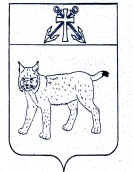 АДМИНИСТРАЦИЯ УСТЬ-КУБИНСКОГО МУНИЦИПАЛЬНОГО ОКРУГАПОСТАНОВЛЕНИЕс. Устьеот 29.12.2023									  № 1973 Об утверждении перечня земельных участков на территории Усть-Кубинского муниципального округа Вологодской области, которые могут быть предоставлены в собственность бесплатно гражданам, имеющим трех и более детей, для ведения личного подсобного хозяйства В соответствии со ст. 10 закона Вологодской области от 8 апреля 2015 года №  3627-ОЗ «О бесплатном предоставлении в собственность отдельным категориям граждан земельных участков, находящихся в государственной или муниципальной собственности, на территории Вологодской области», ст. 42 Устава округа администрация округаПОСТАНОВЛЯЕТ: 1. Утвердить перечень земельных участков на территории Усть-Кубинского муниципального округа Вологодской области, которые могут быть предоставлены в собственность бесплатно для ведения личного подсобного хозяйства гражданам, имеющих трех и более детей, согласно приложению к настоящему постановлению.2.  Настоящее постановление вступает в силу со дня его подписания и подлежит официальному опубликованию.Глава округа                                                                                                    И.В. Быков		                Приложение                                                    к постановлению администрации округа  					    от 29.12.2023 № 1973 ПЕРЕЧЕНЬземельных участков для ведения личного подсобного хозяйства на территории Усть-Кубинского муниципального округа п/пКадастровыйномерземельногоучасткаКатегорияземельПлощадьземельногоучастка,кв.мМестоположениеземельногоучасткаВидразрешенногоиспользованияземельногоучастка135:11:0303006:346Земли населенных пунктов755 Российская Федерация, Вологодская область, р-н Усть-Кубинский, с/с Митенский, д. Чирково, ул. Центральная Для ведения личного подсобного хозяйства